各片区招聘群二维码各二维码6月30日前有效，之后将重新公布新的二维码。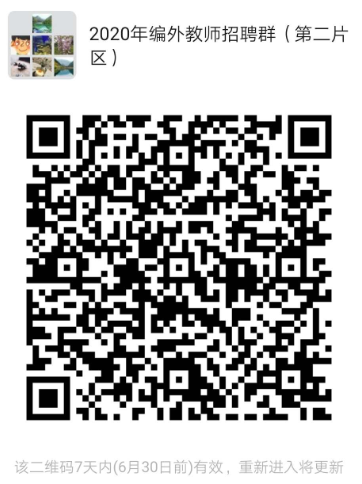 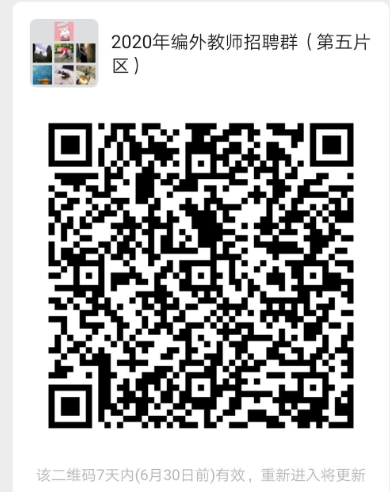 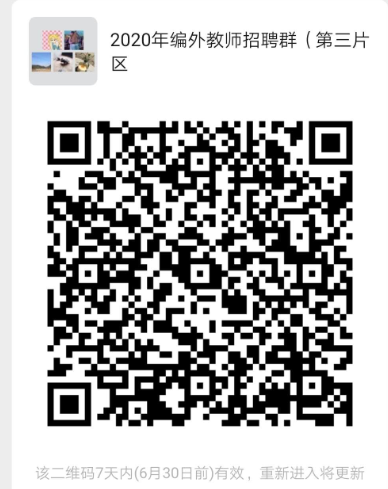 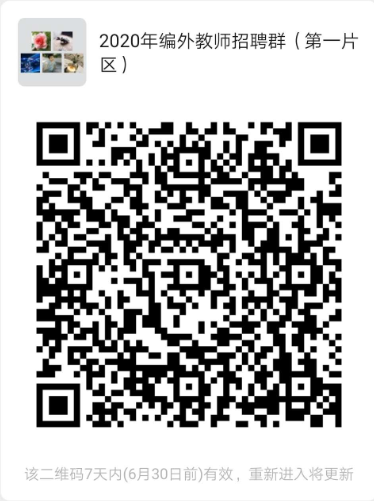 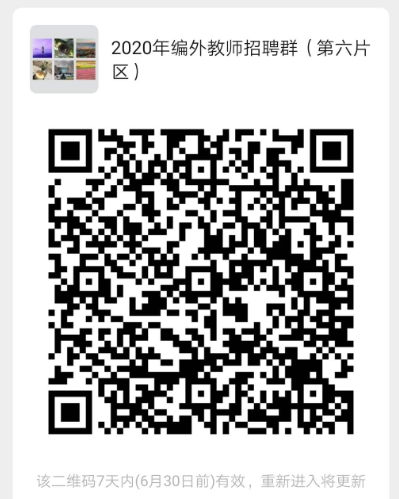 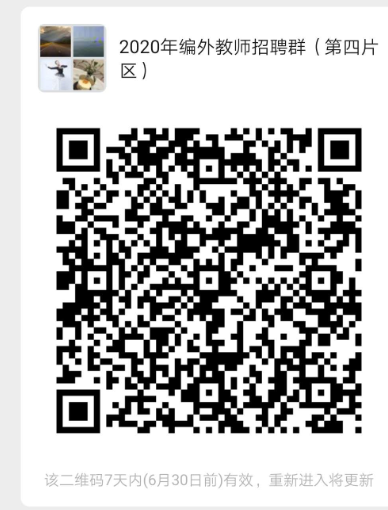 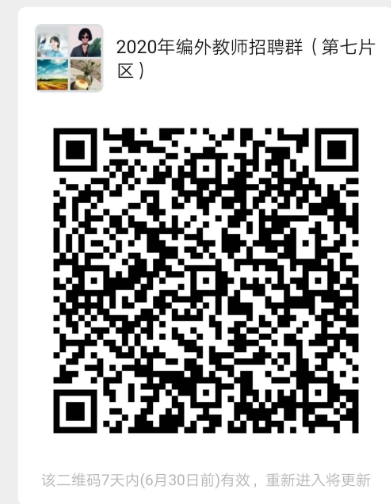 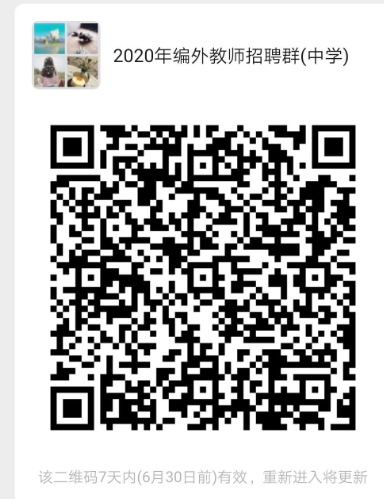 